от 19 марта 2019 года № 2О созыве двадцать восьмой сессии Собрания депутатов Красномостовского сельского поселения третьего созыва	Созвать двадцать восьмую сессию Собрания депутатов Красномостовского сельского поселения третьего созыва 29 марта 2019 года в 09 часов 00 минут с повесткой дня:Об утверждении отчета главы администрации муниципального образования «Красномостовское сельское поселение» за 2018 год. Об утверждении отчета главы муниципального образования «Красномостовское сельское поселение» об итогах работы Собрания депутатов Красномостовского сельского поселения за 2018 год.Об утверждении Программы деятельности муниципального образования «Красномостовское сельское поселение» на 2019 год. О внесении изменений в Устав муниципального образования «Красномостовское сельское поселение». О внесении изменений в Положение о порядке применения взысканий за несоблюдение главой администрации муниципального образования «Красномостовское сельское поселение» ограничений и запретов, требований о предотвращении или об урегулировании конфликта интересов и неисполнение обязанностей, установленных в целях противодействия коррупцииОб утверждении Положения о порядке организации и проведения общественных обсуждений по вопросам градостроительной деятельности на территории муниципального образования «Красномостовское сельское поселение». О внешней проверке годового отчета об исполнении бюджета муниципального образования «Красномостовское сельское поселение» за 2018 год.Об обращении в Центральную избирательную комиссию Республики Марий Эл.КРАСНЫЙ МОСТСЕЛЬСКИЙ ПОСЕЛЕНИЙДЕПУТАТ ПОГЫНЖЕРАСПОРЯЖЕНИЙСОБРАНИЕ ДЕПУТАТОВКРАСНОМОСТОВСКОГОСЕЛЬСКОГО ПОСЕЛЕНИЯРАСПОРЯЖЕНИЕГлава муниципального образования«Красномостовское сельское поселение»,председатель Собрания депутатовТ.И. Емелова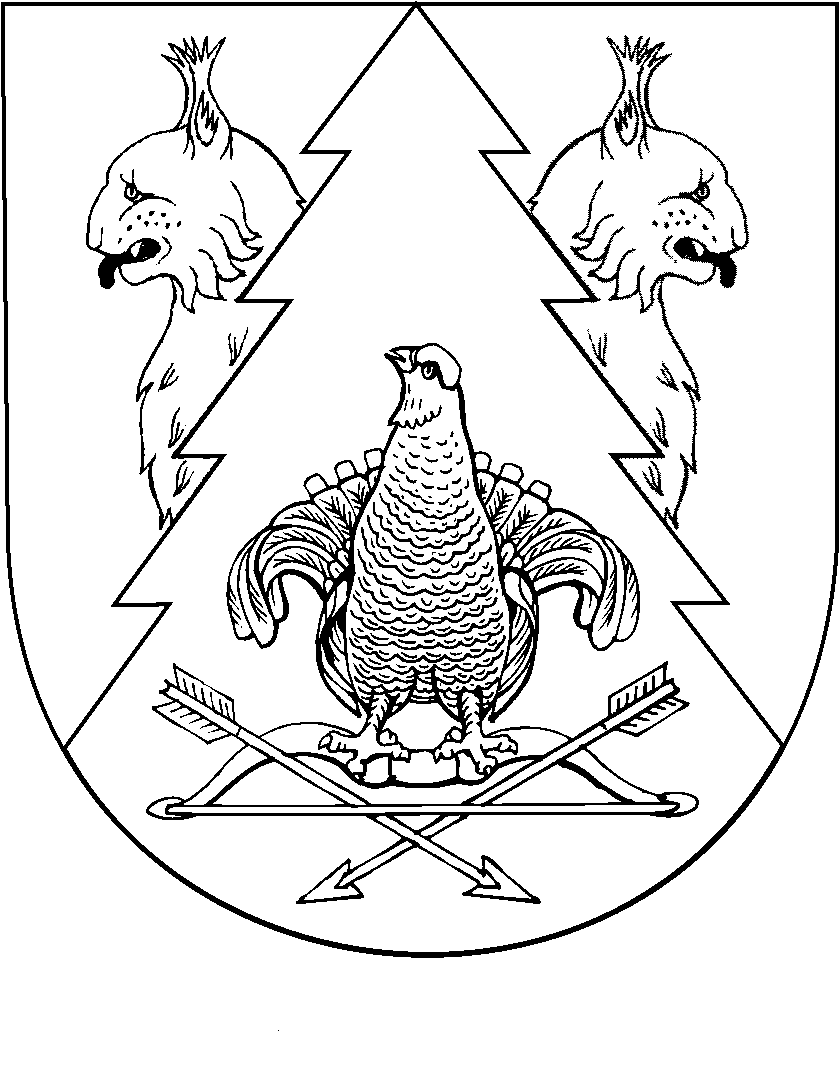 